				ПРОЕКТ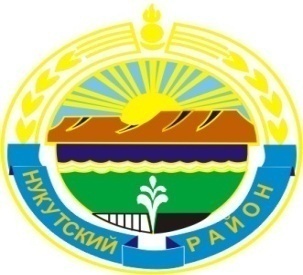 Муниципальное образование «Нукутский район»ДУМА МУНИЦИПАЛЬНОГО ОБРАЗОВАНИЯ«НУКУТСКИЙ  РАЙОН»Седьмой созыв РЕШЕНИЕ__ февраля 2021 года                                       №                                               п.НовонукутскийОб утверждении отчета о выполнении Прогнозного плана приватизации муниципального имущества муниципального образования «Нукутский район» на 2020 год В соответствии со ст.10 Федерального закона «О приватизации государственного и муниципального имущества» от 21.12.2001 г. № 178-ФЗ, ст. 5 Положения о приватизации муниципального имущества муниципального образования «Нукутский район», утвержденного решением Думы МО «Нукутский район» от 28.08.2015 г. № 50, ст. 27 Устава муниципального образования «Нукутский район», ДумаРЕШИЛА:Утвердить прилагаемый отчет о выполнении Прогнозного плана приватизации муниципального имущества муниципального образования «Нукутский район» на 2020 год.Опубликовать настоящее  решение в  районной газете «Свет Октября» и разместить на официальном сайте муниципального образования «Нукутский район».Председатель	 Думы	муниципального		     					образования «Нукутский район»                                                                            К.М. БаторовПриложение 1                                                                                 УТВЕРЖДЕН решением ДумыМО «Нукутский район»                                                                               от __.02.2021 г. №___Отчето выполнении Прогнозного плана приватизации муниципального имущества муниципального образования «Нукутский район» на 2020 годВ 2020 году приватизация муниципального имущества муниципального образования «Нукутский район» осуществлялась в соответствии с Прогнозным планом приватизации, утвержденным решением Думы МО «Нукутский район» от 29.11.2019 г. № 25. В прогнозный план приватизации было внесены изменения решением Думы МО «Нукутский район» от 24.01.2020 г. № 5, решением Думы МО «Нукутский район» от 29.05.2020 г. № 42, решением Думы МО «Нукутский район» от 31.08.2020 г. № 60.1. Движимое имущество                 Доходы местного бюджета от приватизации муниципального имущества составили 195 313,00 рублей. Пояснительная записка к проекту решения Думы муниципального образования «Нукутский район» «Об утверждении отчета о выполнении Прогнозного плана приватизации муниципального имущества муниципального образования «Нукутский район» на 2020 годПо итогам проведения аукциона по продаже муниципального движимого имущества, назначенного на 30.06.2020 года, было продано два объекта движимого  имущества:            1) ВАЗ-21053, идентификационный номер (VIN) – ХТА21053041987520, наименование (тип ТС) – легковой, год изготовления – 2004, модель, № двигателя 2103, 7506571, кузов (кабина, прицеп) № - 1987520, цвет кузова (кабины, прицепа) – синий;            2) ГАЗ-322121, идентификационный номер (VIN) – Х9632212180630247, наименование (тип ТС) – автобус специальный для перевозки детей (11 мест), год изготовления – 2008, модель, № двигателя *405240*83117161*, кузов (кабина, прицеп) № - 32212180406256, цвет кузова (кабины, прицепа) – желтый;           По итогам продажи муниципального имущества без объявления цены, назначенной на 27.03.2020 года, было продано три объекта движимого имущества:           1) ВАЗ-21053, идентификационный номер (VIN) – ХТА21053041991716, наименование (тип ТС) – легковой, год изготовления – 2004, модель, № двигателя 2103, 7522193, кузов (кабина, прицеп) № - 1991716, цвет кузова (кабины, прицепа) – зеленый;            2) ВАЗ-21053, год изготовления – 2004, идентификационный номер (VIN) – ХТА21053041988656, наименование (тип ТС) – легковой, модель, № двигателя - 2103, 7509363, кузов (кабина, прицеп) № - 1988656, цвет кузова (кабины, прицепа) – синий;            3) ГАЗ 3102, год изготовления – 2003, идентификационный номер (VIN) – ХТH31020031160822, наименование (тип ТС) – легковой седан, модель, № двигателя 40620D-33045273, кузов (кабина, прицеп) № – 31020030131485, цвет кузова (кабины, прицепа) – белый.По итогам проведения аукциона по продаже муниципального движимого имущества, назначенного на 12.10.2020 года, был продан один объект движимого  имущества:            1) ВАЗ-21053, год изготовления – 2004, идентификационный номер (VIN) – ХТА21053041991824, наименование (тип ТС) – легковой, модель, № двигателя 2103, 7522413, кузов (кабина, прицеп) № - 1991824, цвет кузова (кабины, прицепа) – зеленый.По итогам продажи муниципального имущества посредством публичного предложения, назначенного на 05.10.2020 года, был продан один объект движимого  имущества:           1) ВАЗ-21074, идентификационный номер (VIN) – ХТА21074072486267, наименование (тип ТС) – легковой, год изготовления – 2006, модель, № двигателя 21067, 8767354, кузов (кабина, прицеп) № - 2486267, цвет кузова (кабины, прицепа) – ярко-белый.           Прогнозный план приватизации муниципального имущества муниципального образования «Нукутский район» на 2020 год выполнен в полном объеме. Доходы местного бюджета от приватизации муниципального имущества составили 195 313,00 рублей. №п/пНаименование имущества, покупатель имуществаСпособ приватизацииСрок приватизации (дата аукциона)Цена сделки, (руб.)1ВАЗ-21053, идентификационный номер (VIN) – ХТА21053041987520, наименование (тип ТС) – легковой, год изготовления – 2004, модель, № двигателя 2103, 7506571, кузов (кабина, прицеп) № - 1987520, цвет кузова (кабины, прицепа) – синий, паспорт транспортного средства: серия 63 КС № 641936, дата выдачи – 02.01.2004 г., Покупатель – Щапов Игорь Владимировичаукцион30.06.202015000,002ГАЗ-322121, идентификационный номер (VIN) – Х9632212180630247, наименование (тип ТС) – автобус специальный для перевозки детей (11 мест), год изготовления – 2008, модель, № двигателя *405240*83117161*, кузов (кабина, прицеп) № - 32212180406256, цвет кузова (кабины, прицепа) – желтый, паспорт транспортного средства: серия 52 МС № 819867, дата выдачи – 25.08.2008 г. Покупатель – Щапов Игорь Владимировичаукцион30.06.202060000,003ВАЗ-21074, идентификационный номер (VIN) – ХТА21074072486267, наименование (тип ТС) – легковой, год изготовления – 2006, модель, № двигателя 21067, 8767354, кузов (кабина, прицеп) № - 2486267, цвет кузова (кабины, прицепа) – ярко-белый, паспорт транспортного средства: серия 63 МК № 369427, дата выдачи – 23.11.2006 г. Покупатель – Щапов Игорь Владимировичпубличное предложение05.10.202020000,004ВАЗ-21053, год изготовления – 2004, идентификационный номер (VIN) – ХТА21053041991824, наименование (тип ТС) – легковой, модель, № двигателя 2103, 7522413, кузов (кабина, прицеп) № - 1991824, цвет кузова (кабины, прицепа) – зеленый, паспорт транспортного средства: серия 63 КС № 647345, дата выдачи – 02.01.2004 г. Покупатель – Бычков Артем Игоревичаукцион12.10.202072850,005ВАЗ-21053, идентификационный номер (VIN) – ХТА21053041991716, наименование (тип ТС) – легковой, год изготовления – 2004, модель, № двигателя 2103, 7522193, кузов (кабина, прицеп) № - 1991716, цвет кузова (кабины, прицепа) – зеленый, паспорт транспортного средства: серия 63 КС № 647347, дата выдачи – 02.01.2004 г. Покупатель – Бычков Артем Игоревичпродажа без объявления цены27.03.20205225,006ВАЗ-21053, год изготовления – 2004, идентификационный номер (VIN) – ХТА21053041988656, наименование (тип ТС) – легковой, модель, № двигателя - 2103, 7509363, кузов (кабина, прицеп) № - 1988656, цвет кузова (кабины, прицепа) – синий, паспорт транспортного средства: серия 63 КС № 641886, дата выдачи – 02.01.2004 г. Покупатель – Акамова Анастасия Михайловнапродажа без объявления цены27.03.202011719,007ГАЗ 3102, год изготовления – 2003, идентификационный номер (VIN) – ХТH31020031160822, наименование (тип ТС) – легковой седан, модель, № двигателя 40620D-33045273, кузов (кабина, прицеп) № – 31020030131485, цвет кузова (кабины, прицепа) – белый, паспорт транспортного средства: серия 38 HX № 920631, дата выдачи – 18.04.2014 г. Покупатель –Акамова Анастасия Михайловнапродажа без объявления цены27.03.202010519,00Итого:195313,00